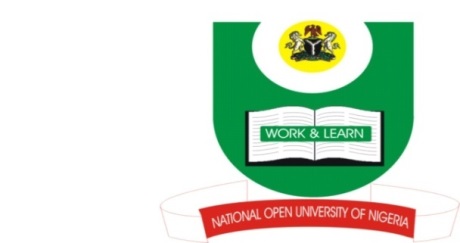 NATIONAL OPEN UNIVERSITY OF NIGERIAFACULTY OF AGRICULTURAL SCIENCESDEPARTMENT OF AGRIULTURAL ECONOMICS AND EXTENSION FIRST SEMESTER POP EXAMINATION, 2019COURSE TITLE: PRINCIPLES OF FARM MANAGEMENTCOURSE CODE: AEC308TIME ALLOWED: 2 HOUR                  CREDIT UNIT: 2INSTRUCTION: Answer question 1(25 marks) and any other 3 questions (15 marks each)1 a. i Give a definition of farm management as a science.       		 	3½ marks       ii Describe the scope of farm management.     					4 marks         b. i Explain division of work as a general principle of management. 		2½ marks       ii Identify (5) methods through which the effects of risks and uncertainties can be               reduced in farming.     								5Marks  c. i Describe the law of diminishing returns in farm management.  			2½ marks      ii Identify Abbott and Makeham (1980) 5 main farm costs involved in agricultural             production.                  								2½ marks                                    d. i Mention any five (5) factors that should be taken into consideration in the use of            land for production.                 						  	2½ marks     ii Outline (5) types of cooperative society in business. 			  	2 ½ marks2a. Mention ten (10) general principles of management.    			 	 5marks     b. Briefly explain ‘’motivation” as a basic principle of farm management.	 5marks   c. Differentiate between risk and uncertainty that affects farm management             decisions.                    								5marks                                         3 a. Briefly explain the concepts diversification and specialization as principles in farm            management.    									5 marks   b. Discuss any five ( 5) advantages of cooperative society. 			10 marks                                           4 a. State (5) importance of keeping farm records and accounts		          	5marks   b. Identify essential farm records in a crop enterprise.             			5marks   c. Mention the (5) costs to be identified in agricultural projects.   			5marks5 ai. Clearly differentiate between” total product on return and total expenditure” as            ways of assessing ones business 							6 marks     ii. Highlight two (2) essential features in each case of total product on return and total              expenditure 										4 marks                b. Briefly explain what is meant by costs benefits in projects.   				5marks6 a. Outline five (5) characteristics of limited liability company    			5marks   b. List five (5) essential steps to be followed when making decision in farm                    management.                             							5 marks   c. Identify five (5) characteristics of Nigerian agriculture. 				 5marks